Op maandag 6 juni 2022 (Tweede Pinksterdag),
organiseert Docos tafeltennis voor de 20e keer het 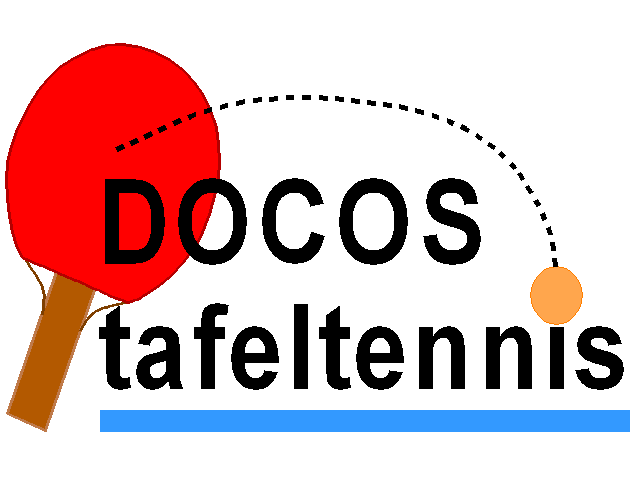 DOCOS-toernooiInschrijfformulier	Aanvang 10.30 uurHet inschrijfgeld bedraagt € 8,00 per persoon en dient aan de zaal, graag gepast, te worden betaald.Inschrijven tot uiterlijk woensdag 1 juni 2022; 18.00 uur of zodra het toernooi is volgeboekt bij het maximaal aantal inschrijvingen van 80 personen.Naam
(Vnaam tussenv. Anaam)VerenigingToernooi-licentie
(her/dam)BondsnrTelefoonnummer12345678910111213141516171819